* Öğretim elemanının etkinlikteki görevini belgelemesi zorunludurPARASAL DESTEKKATILIMCI BİLGİLERİ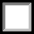 OLURTarihBölüm Başkanlığına Arz Anabilim Dalı Başkanı..................Dekanlık Makamına,Adı geçen öğretim elemanının görevlendirmesi nedeniyle eğitim öğretim hizmetlerinde aksama olmayacaktır.Gereğini müsaadelerinize arz ederim.Bölüm BaşkanıTarih..................Fakülte Yönetim Kuruluna,DekanTarih..................VEKALETLERGÖREVLENDİRME SÜRESİNCE İDARİ GÖREVİNE VEKALET EDECEK ÖĞRETİM ÜYESİ (Varsa)GÖREVLENDİRME SÜRESİNCE EĞİTİM VE ÖĞRETİM FAALİYETLERİNİ SÜRDÜRECEK ÖĞRETİM ELEMANI (Varsa)DERS TELAFİSİAÇIKLAMALARBir haftaya kadar olan ve yolluk/yevmiye talep edilmeyen ulusal ve uluslararası görevlendirmeler Dekanlık Makamının onayı ile yapılır.Yurtdışı görevlendirmeler ile bir haftadan daha uzun süreli ve süresi ne olursa olsun yolluk/yevmiye talep edilen tüm ulusal/uluslararası görevlendirmeler için Rektörlük Makamının onayı gerekir.Dekanlık Makamının onayını gerektiren görevlendirmeler için başvuruların en az 10 gün önce, Rektörlük Makamının onayını gerektiren görevlendirmeler için ise başvuruların en az 20 gün önce Dekanlığımıza ulaştırılması zorunludur.        Bu sürelere uyulmayan başvurular değerlendirmeye alınmayacaktır.ÖĞRETİM ELEMANI BİLGİLERİÖĞRETİM ELEMANI BİLGİLERİÖĞRETİM ELEMANI BİLGİLERİÖĞRETİM ELEMANI BİLGİLERİÖĞRETİM ELEMANI BİLGİLERİÖĞRETİM ELEMANI BİLGİLERİUnvanı, Adı, SoyadıUnvanı, Adı, SoyadıUnvanı, Adı, SoyadıTarihBölümüBölümüBölümüTarihTelefon NumarasıTelefon NumarasıTelefon NumarasıTarihETKİNLİK İLE İLGİLİ BİLGİLERETKİNLİK İLE İLGİLİ BİLGİLERETKİNLİK İLE İLGİLİ BİLGİLERETKİNLİK İLE İLGİLİ BİLGİLERETKİNLİK İLE İLGİLİ BİLGİLERETKİNLİK İLE İLGİLİ BİLGİLEREtkinliğin NiteliğiEtkinliğin NiteliğiEtkinliğin NiteliğiEtkinliğin NiteliğiNiteliği Seçiniz...	Niteliği Seçiniz...Niteliği Seçiniz...	Niteliği Seçiniz...Etkinliğin Yapılacağı YerEtkinliğin Yapılacağı YerEtkinliğin Yapılacağı YerEtkinliğin Yapılacağı YerEtkinliğin AdıEtkinliğin AdıEtkinliğin AdıEtkinliğin AdıEtkinliğin Yapılacağı TarihlerEtkinliğin Yapılacağı TarihlerEtkinliğin Yapılacağı TarihlerEtkinliğin Yapılacağı Tarihler..... / ..... / 20.. - ..... / ..... / 20....... / ..... / 20.. - ..... / ..... / 20..Katılım TarihleriKatılım TarihleriKatılım TarihleriKatılım Tarihleri..... / ..... / 20... – ..... / ..... / 20.. tarihleri arasında ... gün..... / ..... / 20... – ..... / ..... / 20.. tarihleri arasında ... günKatılım ŞekliKatılım ŞekliKatılım Şekli SeçinizKatılım Şekli SeçinizKatılım Şekli SeçinizKatılım Şekli SeçinizGörevi*Görev SeçinizGörev SeçinizGörev SeçinizGörev SeçinizGörev SeçinizParasal Destek İsteğiParasal Destek İsteği SeçinizParasal Destek İsteği SeçinizParasal Destek İsteği SeçinizParasal Destek İsteği SeçinizParasal Destek İsteği SeçinizParasal Destek İsteği SeçinizParasal Destek İsteği SeçinizParasal Desteğin TürüParasal Destek Türü SeçinizParasal Destek Türü SeçinizParasal Destek Türü SeçinizParasal Destek Türü SeçinizParasal Destek Türü SeçinizParasal Destek Türü SeçinizParasal Destek Türü SeçinizTalep Edilen Harcırah UnsurlarıTalep Edilen Harcırah UnsurlarıUçakOtobüsOtobüsYolluklu-GündelikliKonaklamaDiğer..Cari Yıl İçinde Bütçeden Alınan Parasal Destek SayısıCari Yıl İçinde Bütçeden Alınan Parasal Destek SayısıCari Yıl İçinde Bütçeden Alınan Parasal Destek SayısıCari Yıl İçinde Bütçeden Alınan Parasal Destek SayısıUnvanı, Adı, SoyadıAnabilim/Anasanat Dalıİmzası..................Katılımcının İdari Görevi/Görevleri (Varsa)Bölüm BaşkanlığıAnabilim Dalı Başkanlığı	Diğer..	Unvanı, Adı, SoyadıAnabilim/Anasanat DalıİmzasıUnvanı, Adı, SoyadıAnabilim/Anasanat DalıİmzasıDersin Kodu AdıKredisiTarihTelafi Tarihi ve YeriBölüm Başkanı İmza../../20..../../20..../../20..../../20..